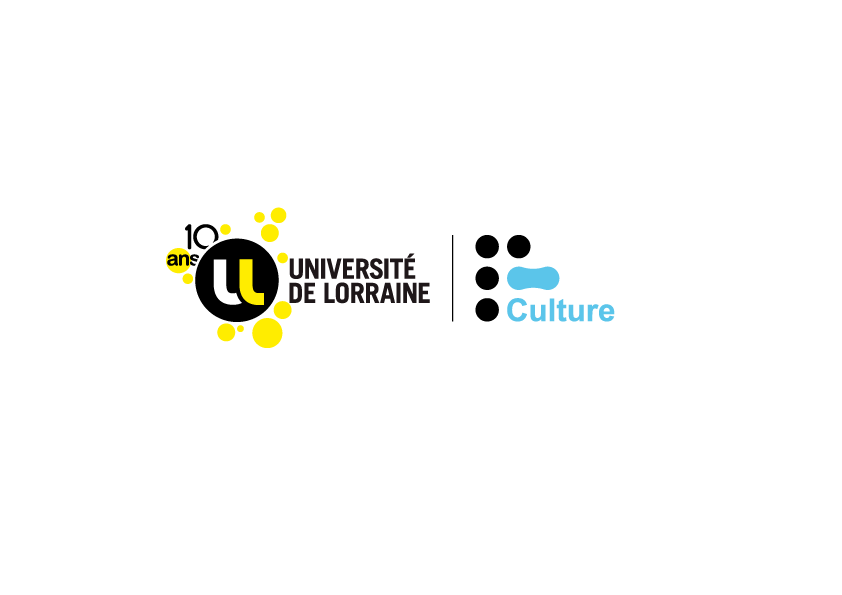 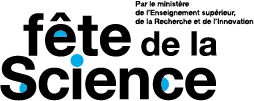 Livre Fête de la Science 2022 (projet national)
« Transition climatique : atténuation et adaptation »Formulaire de candidatureNom :Prénom :Masculin, féminin, autre :Adresse mail :Téléphone portable :Laboratoire (et tutelles entre parenthèses) :Directeur.rice :Directeur.rice de thèse :Personne référente culture et communication au sein du laboratoire (si elle existe) :Année de thèse :Discipline :Titre de la thèse :Proposition de texte vulgarisé (500 signes max.) :Lorem ipsum dolor sit amet, consectetuer adipiscing elit. Aenean commodo ligula eget dolor. Aenean massa. Cum sociis natoque penatibus et magnis dis parturient montes, nascetur ridiculus mus. Donec quam felis, ultricies nec, pellentesque eu, pretium quis, sem. Nulla consequat massa quis enim. Donec pede justo, fringilla vel, aliquet nec, vulputate eget, arcu. In enim justo, rhoncus ut, imperdiet a, venenatis vitae, justo. Nullam dictum felis eu pede mollis pretium. Integer tincidunt. Cras dapibuPrésence sur les réseaux sociaux (précisez vos comptes publics twitter, instagram …) :Avez-vous déjà participé à des actions de médiation scientifique ? Si oui, lesquelles ? Sinon, pourquoi ? Quelle est votre motivation pour participer à ce projet ?CONTACT Université de Lorraine :Étienne Haouy
Chargé de projets CST
06.42.38.83.72
etienne.haouy@univ-lorraine.fr